UPTON BY CHESTER AND DISTRICT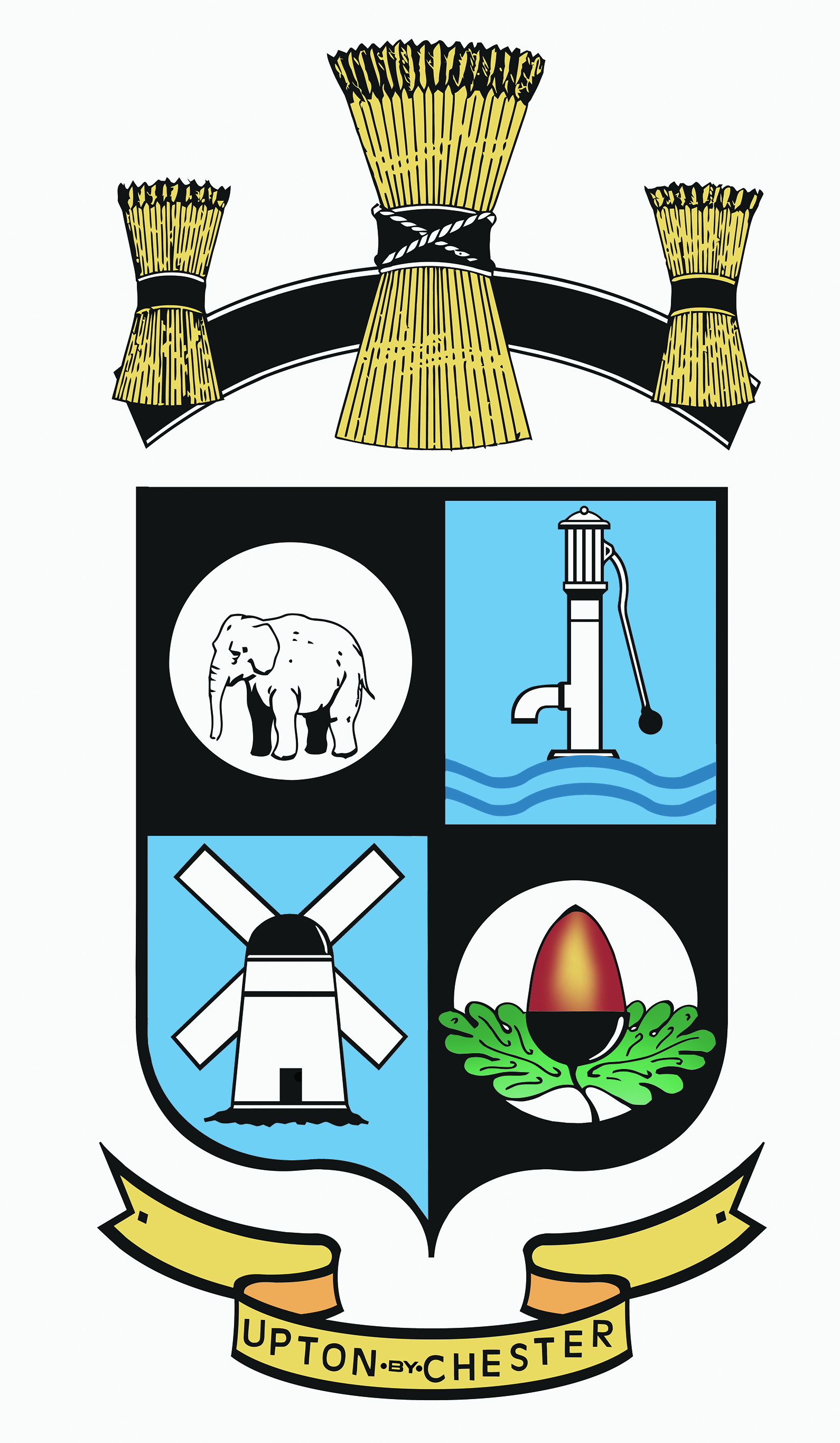 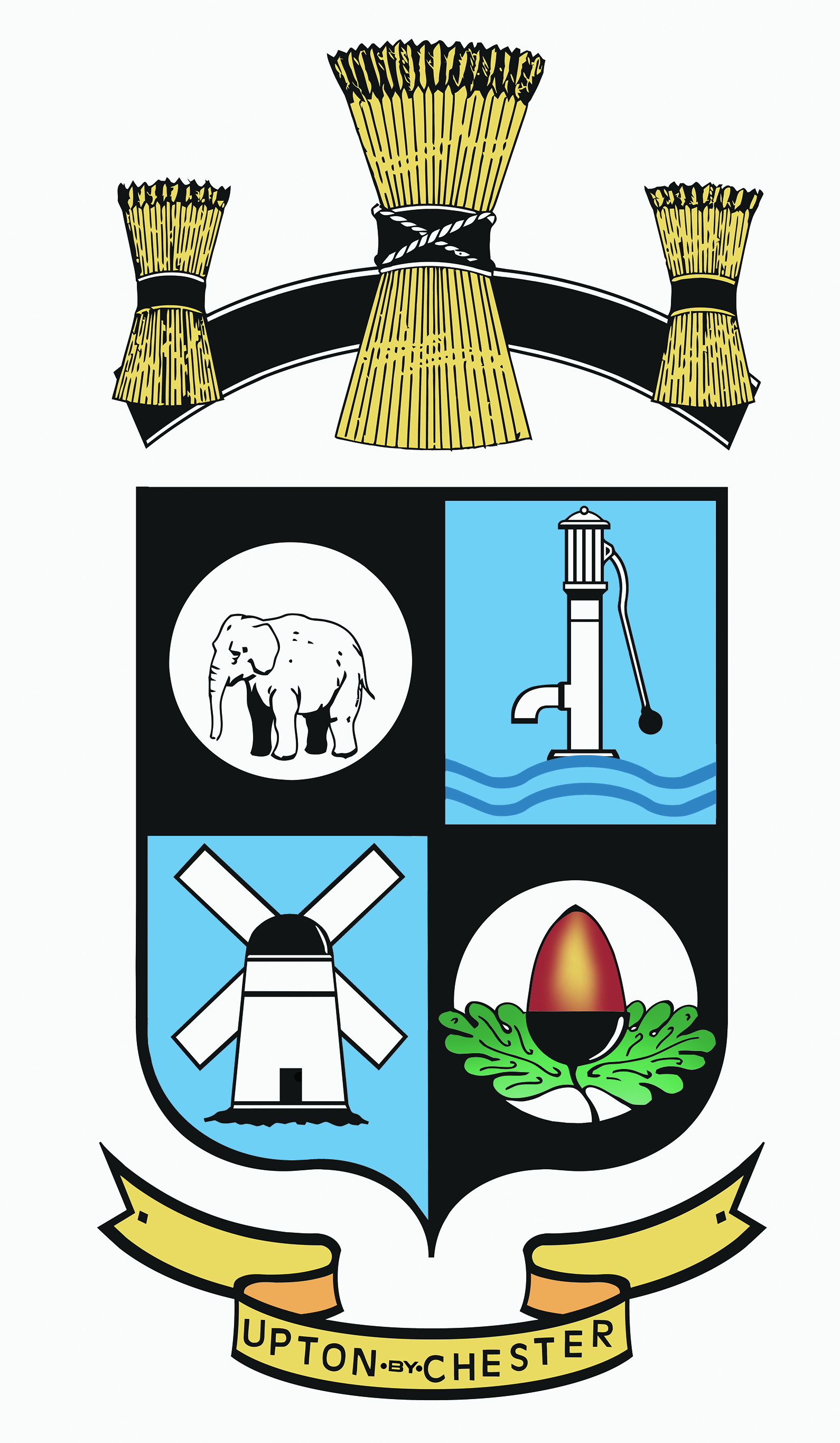  PARISH COUNCIL18 Gladstone RoadChesterCH1 4BY01244 39994007584415343Email suzi.a.pollard@btinternet.com or clerk@uptonbychester.org.ukDear Member,You are summoned to the Meeting of the Communications Committee of Upton by Chester & District Parish Council to be held at 7.00pm on Monday 10th July 2017 at Upton Pavilion, Wealstone Lane, Upton, Chester.The business to be transacted at the meeting is detailed on the agenda below. Please note that Standing Orders will apply at this meeting.  Members of the press and public are entitled to attend.05.07.17				Signed………S Pollard………..						Clerk to the Parish CouncilAGENDA ELECT A CHAIRMAN.To elect a Chairman for this committee for the year ahead.ELECT A VICE CHAIRMAN.To elect a Vice Chairman for this committee for the year ahead.APPOLOGIES FOR ABSENCE.To receive apologies for absence as reported to the clerk.4.  DECLARATIONS OF INTEREST.To receive any declarations of interest in items on the agenda.5.  MINUTES OF THE LAST MEETING.To approve the Minutes of the meeting held on 13th March 2017.6.  CLERK’S REPORT.To receive a report from the clerk on the action taken on resolutions made at the last meeting.7. NEWSLETTER.    To agree the content of the next newsletter, allocate articles to be     written by Members and agree a timescale for submission to the clerk.8. NEWSLETTER DISTRIBUTION.	In light of the cessation of the Chester Standard delivery service in Upton, to consider and agree an alternative method of distributing the newsletter.9. SOCIAL MEDIA.To consider a protocol for the use of social media on behalf of the Parish Council and associated committees.10. POSTCODE.To receive information from the clerk on confusion regarding the pavilion postcode and agree a course of action.11.  DATE AND TIME OF THE NEXT MEETING.To agree the date and time of the next meeting.